Приложение 2 к письму 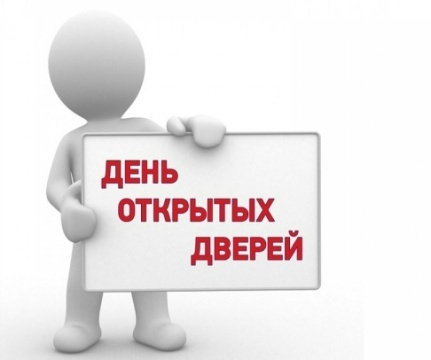 Орского филиала ФБУЗ «Центр гигиены и эпидемиологии в Оренбургской области»от ____________ г. № 56-20-19/12-21-_______-2023Пресс-релиз о проведении тематического консультирования граждан в рамках тематических «Дней открытых дверей» в сфере защиты прав потребителей на 2 квартал 2023 годаВ целях обеспечения права потребителей на просвещение Консультационным пунктом для потребителей Орского филиала ФБУЗ «Центр гигиены и эпидемиологии в Оренбургской области» совместно с территориальным отделами Управления Роспотребнадзора по Оренбургской области запланировано консультирование населения в рамках тематических дней открытых дверей, по следующим темам:Все обратившиеся смогут получить бесплатные консультации о правах и механизме реализации законных прав потребителей.«День открытых дверей» проводится по адресу: г. Орск, переулок Нежинский, д.3А, каб.№7с 09.00 до 16.30 (с 13.00 до 13.48 – обеденный перерыв).Все желающие, получить консультацию могут обращаться и задать вопросы по телефону 8(3537) 26-91-08, 8(35362) 4-19-11ВНИМАНИЕ!!! Наличие средств индивидуальной защиты (масок и перчаток) обязательно для посетителей.При полном или частичном использовании материалов с сайта ссылка на ФБУЗ «Центр гигиены и эпидемиологии в Оренбургской области» обязательна.Дата проведения Тематика «Дня открытых дверей»03 апреля 2023по вопросам продажи товаров дистанционным способом 06 апреля 2023по вопросам оказания услуг ЖКХ10 апреля 2023Потребитель в суде: порядок подачи искового заявления13 апреля 2023по выбору ювелирных изделий17 апреля 2023по вопросам оказания услуг онлайн-образования20 апреля 2023О способах повышения финансовой грамотности24 апреля 2023Потребительский кредит02 мая 2023Приобретение путёвки: как не потерять деньги?05 мая 2023по вопросам безопасности товаров 10 мая 2023Спор с продавцом: о проведении проверки качества и экспертизы товара15 мая 2023по вопросам приобретения и возврата рыболовных атрибутов18 мая 2023по вопросам оказания транспортных услуг22 мая 2023по вопросам детского отдыха05 июня 2023для  юридических лиц и индивидуальных предпринимателей по вопросам  оказания бытовых услуг населению08 июня 2023Потребитель в салоне красоты: права потребителя и особенности оказания услуг12 июня 2023Платёжные услуги19 июня 2023по вопросам оказания юридических услуг21 июня 2023по услугам связи26 июня 2023Парфюмерно-косметическая продукция: особенности приобретения и возврата29 июня 2023для юридических лиц и индивидуальных предпринимателей по вопросам изготовления и продажи товаров ручной работы